Register for a USDA EAuthentication Account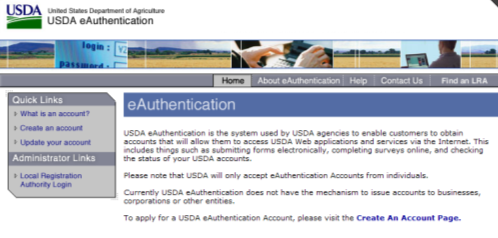 Organization Registration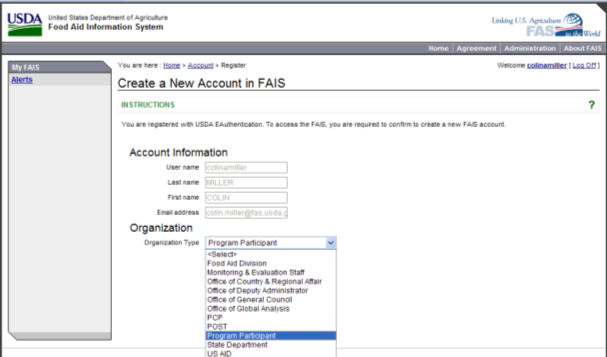 How to Initiate a Proposal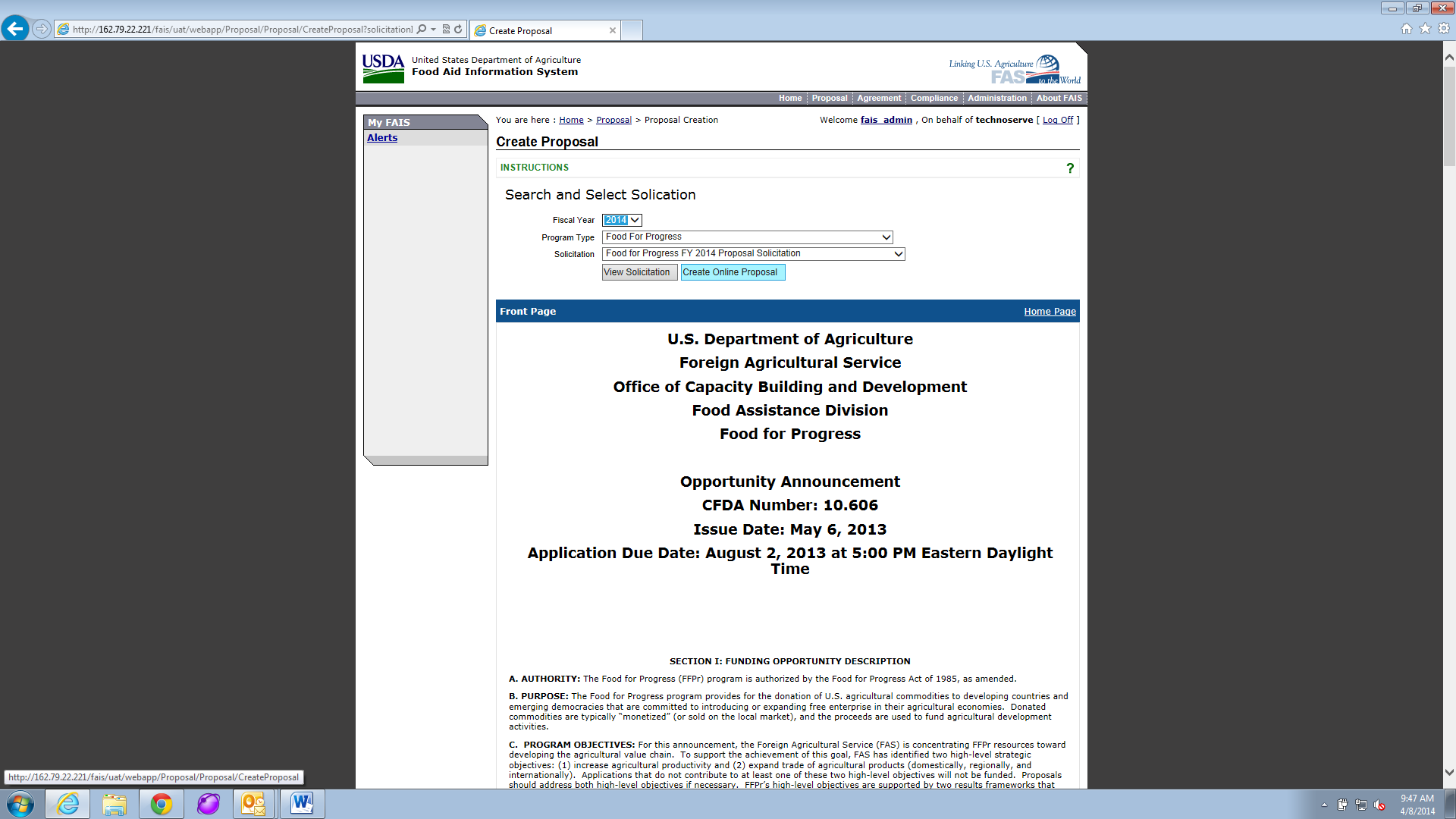 Assign Contact Information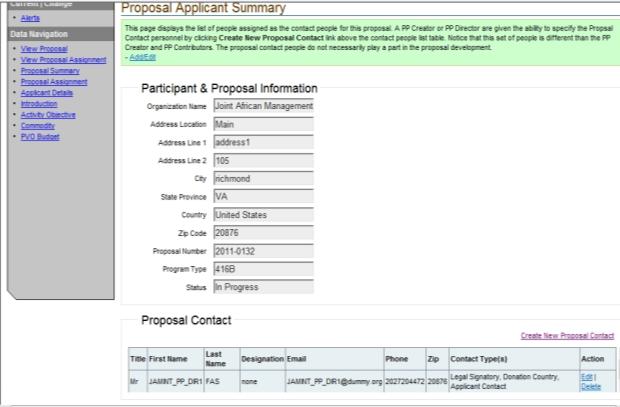 Assign User Roles in a Proposal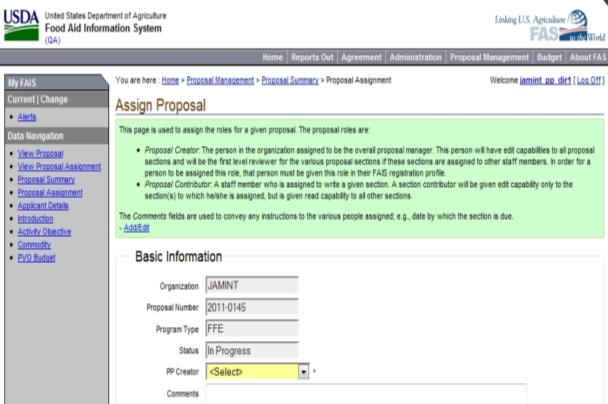 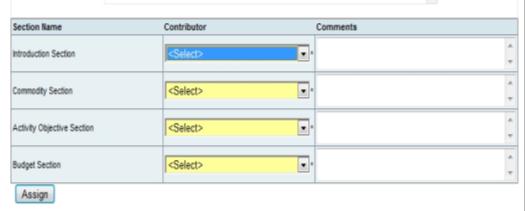 User Delegation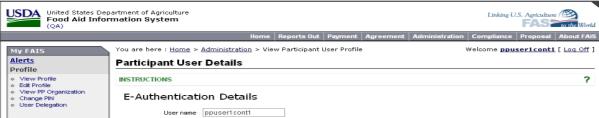 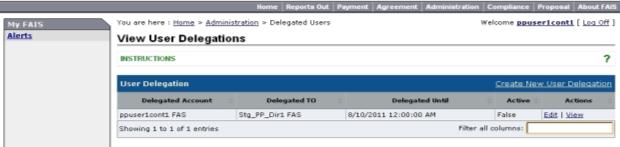 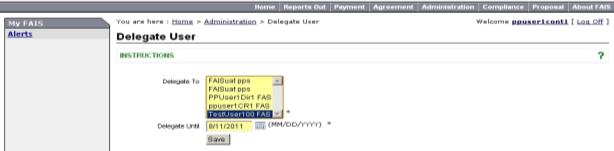 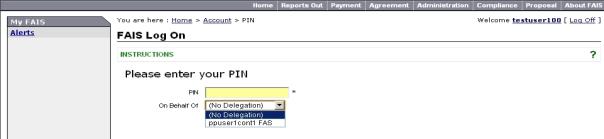 Proposal Summary 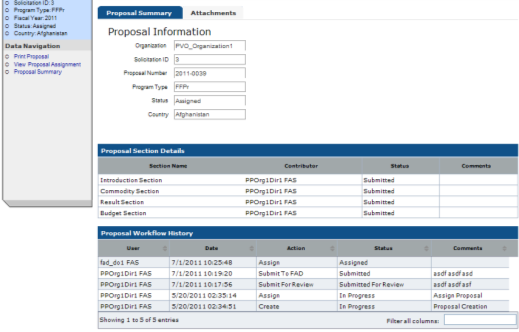 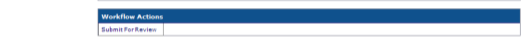 Attachments Tab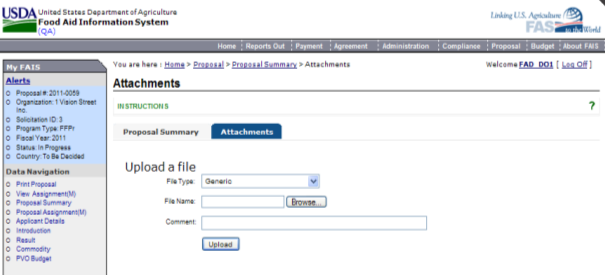 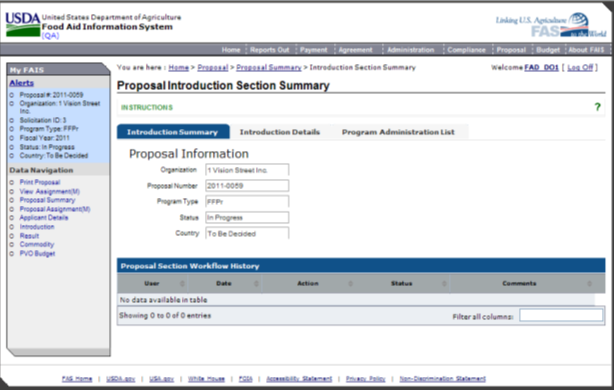 Introduction Details 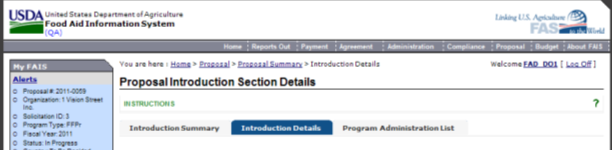 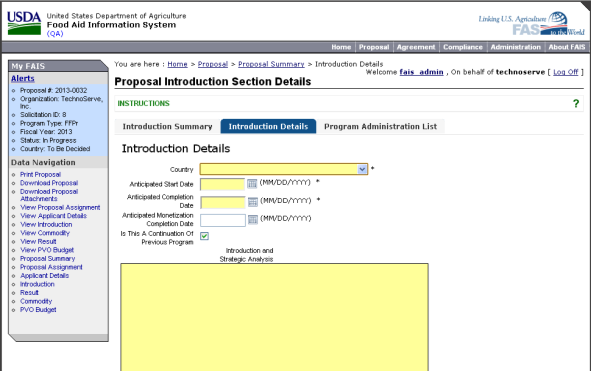 Program Administration List 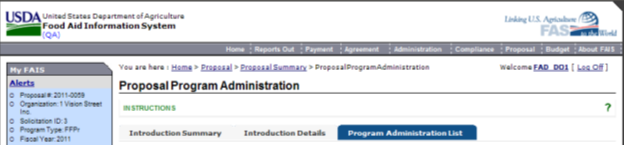 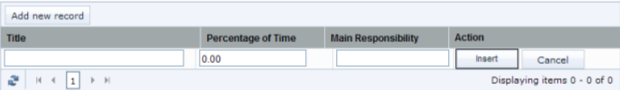 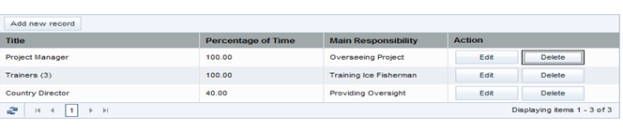 Selecting Results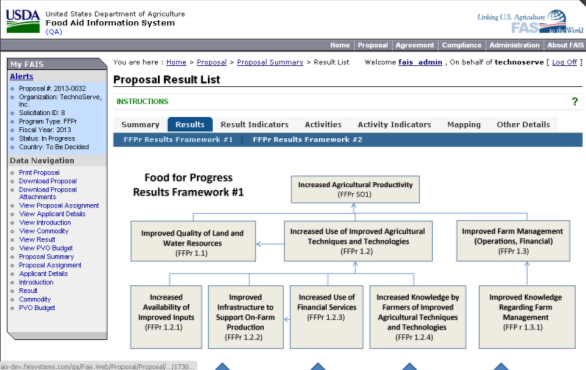 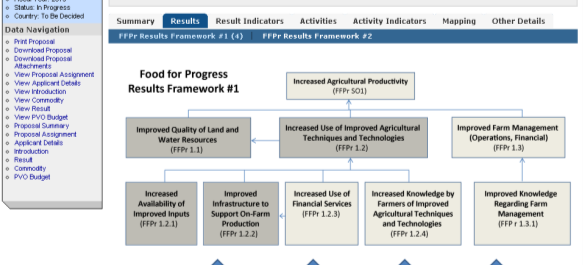 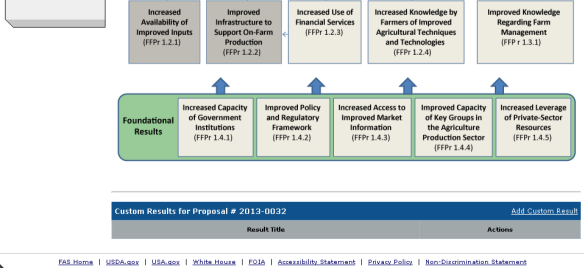 Adding Performance Indicators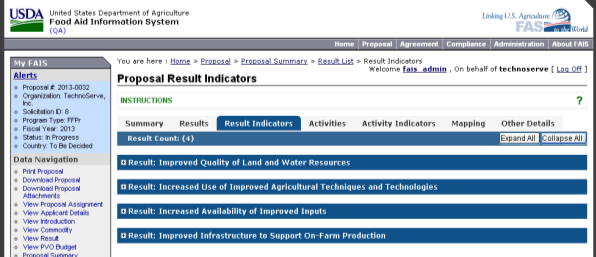 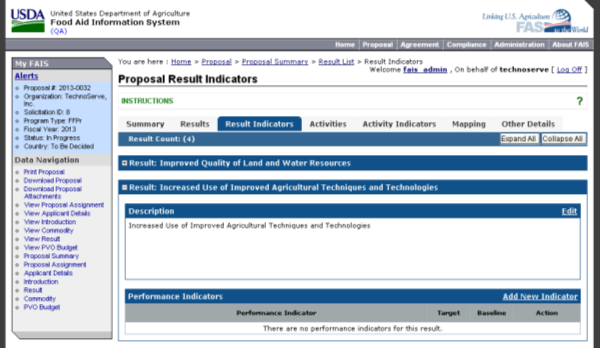 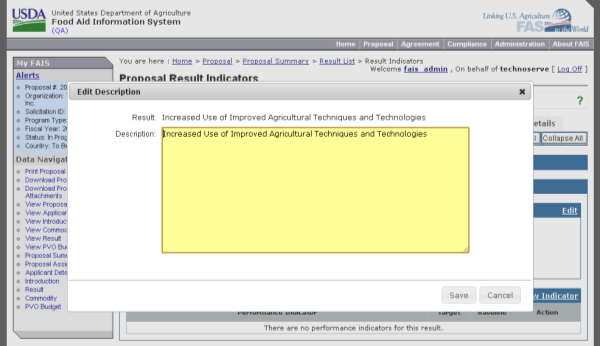 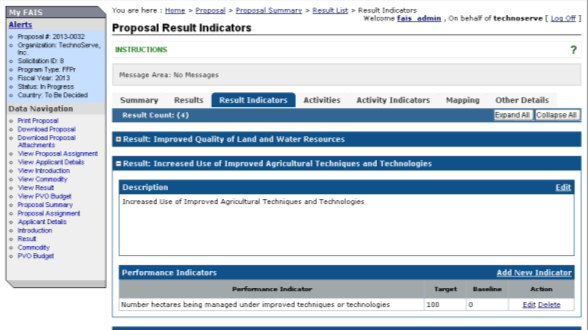 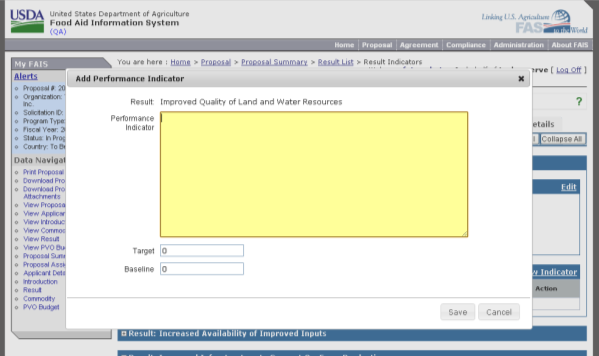 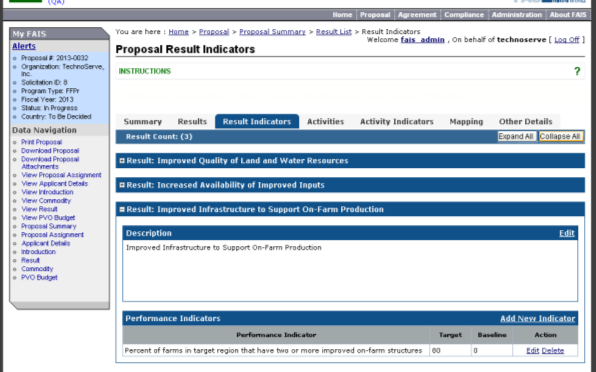 Activities 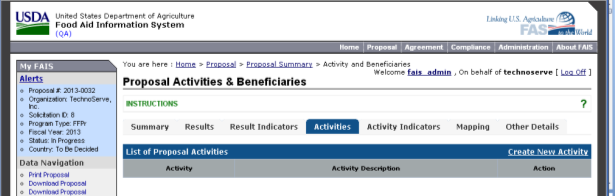 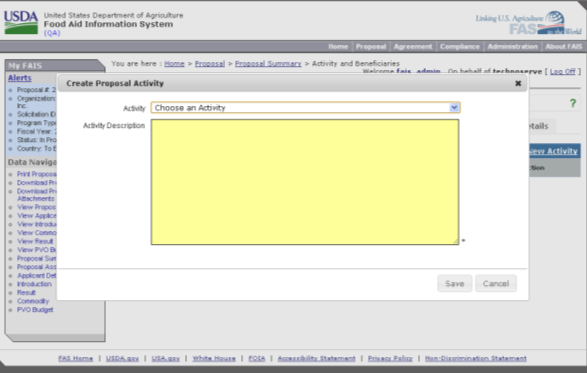 Activity Indicators 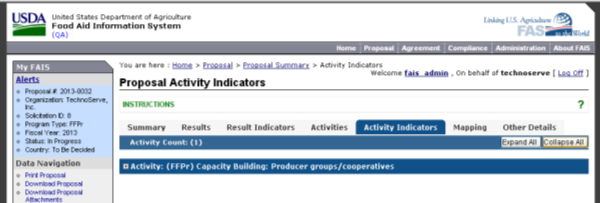 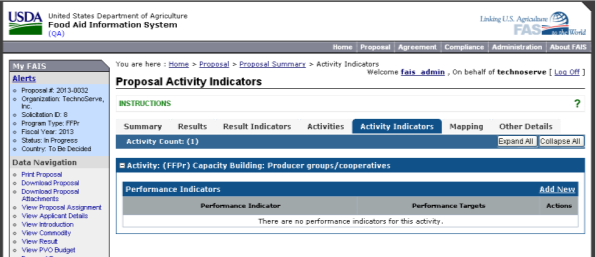 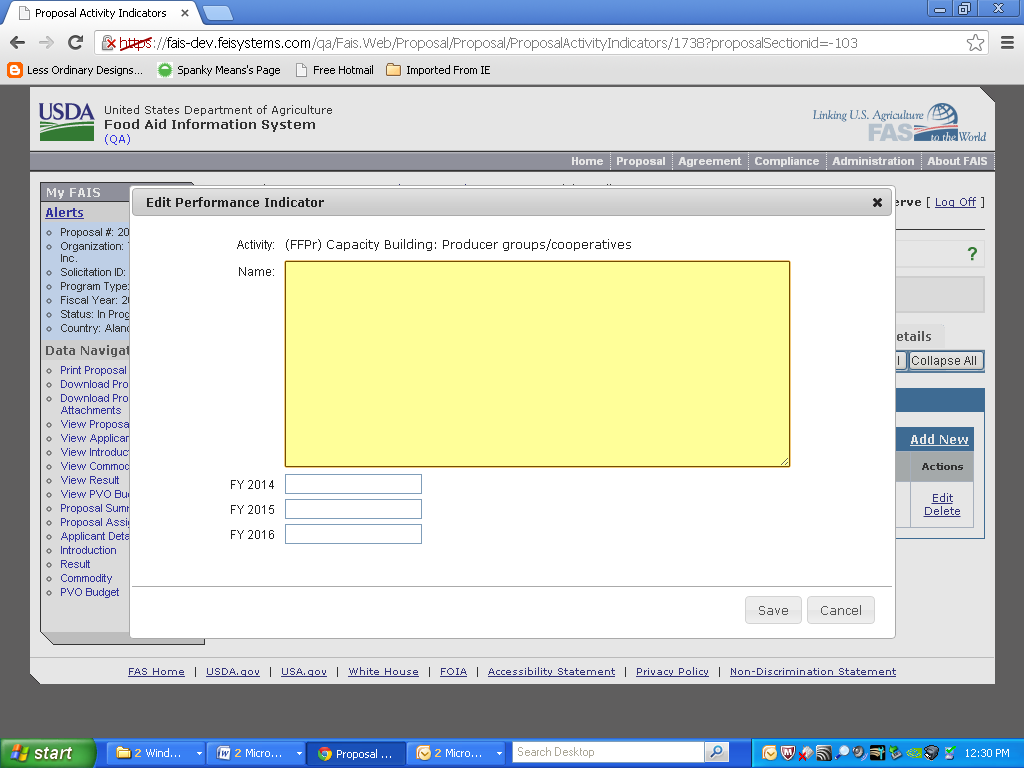 . Mapping   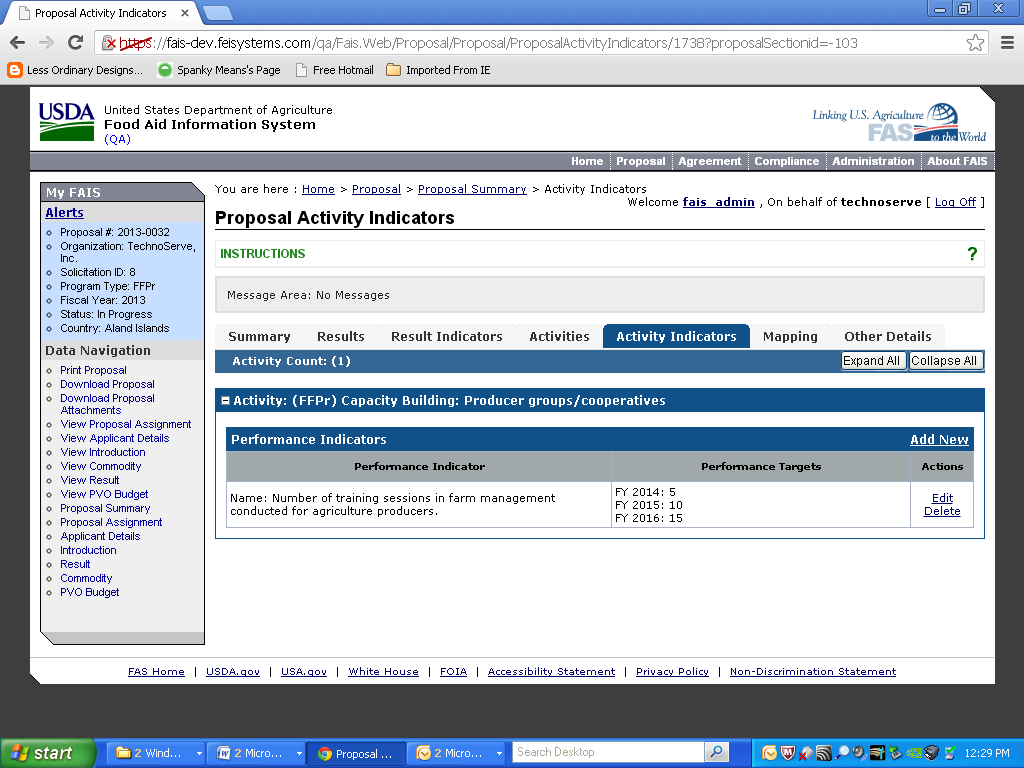 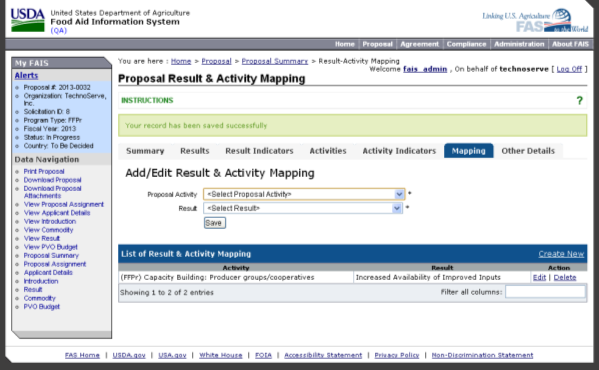 Other Details 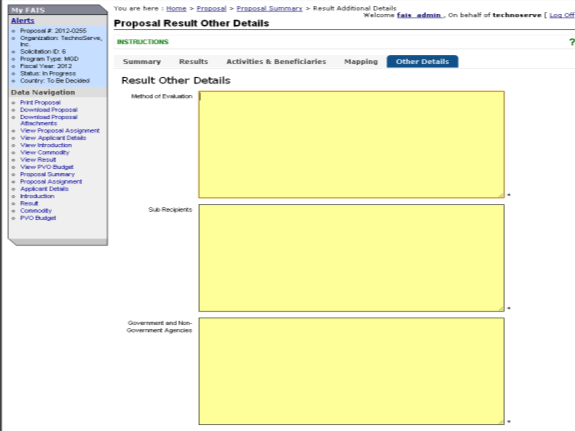 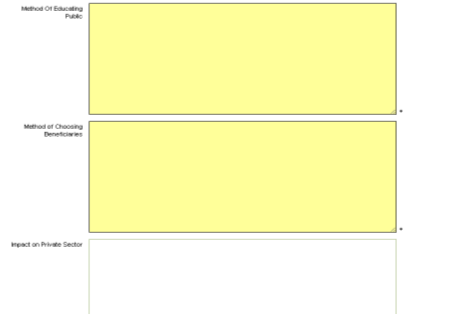 Commodity Summary 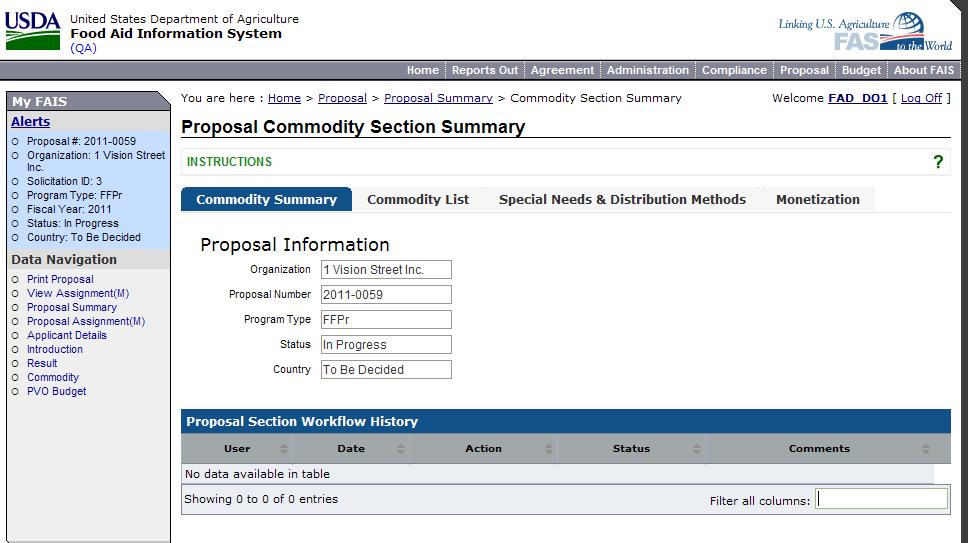 .Commodity List 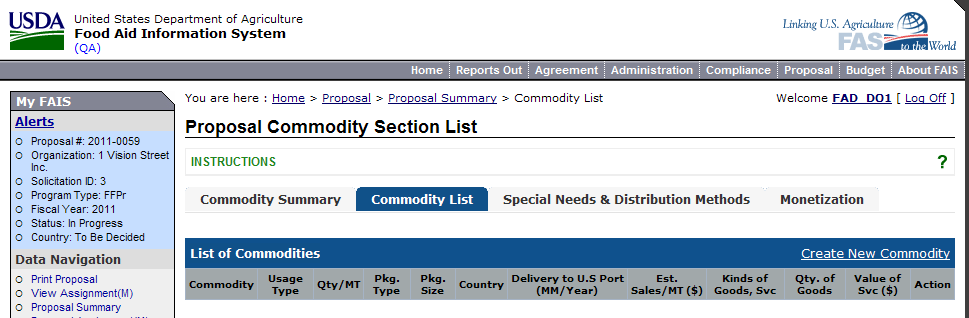 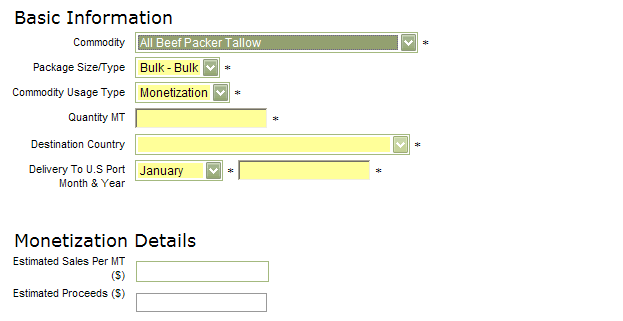 Special Needs & Distribution Methods 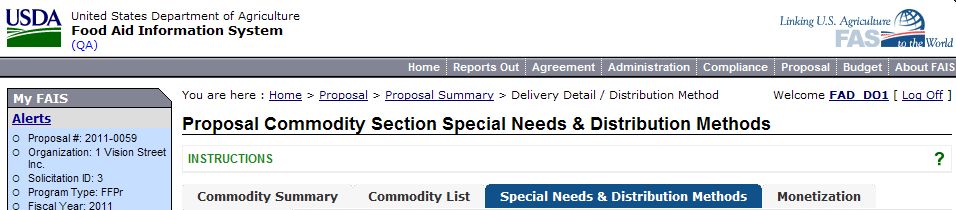 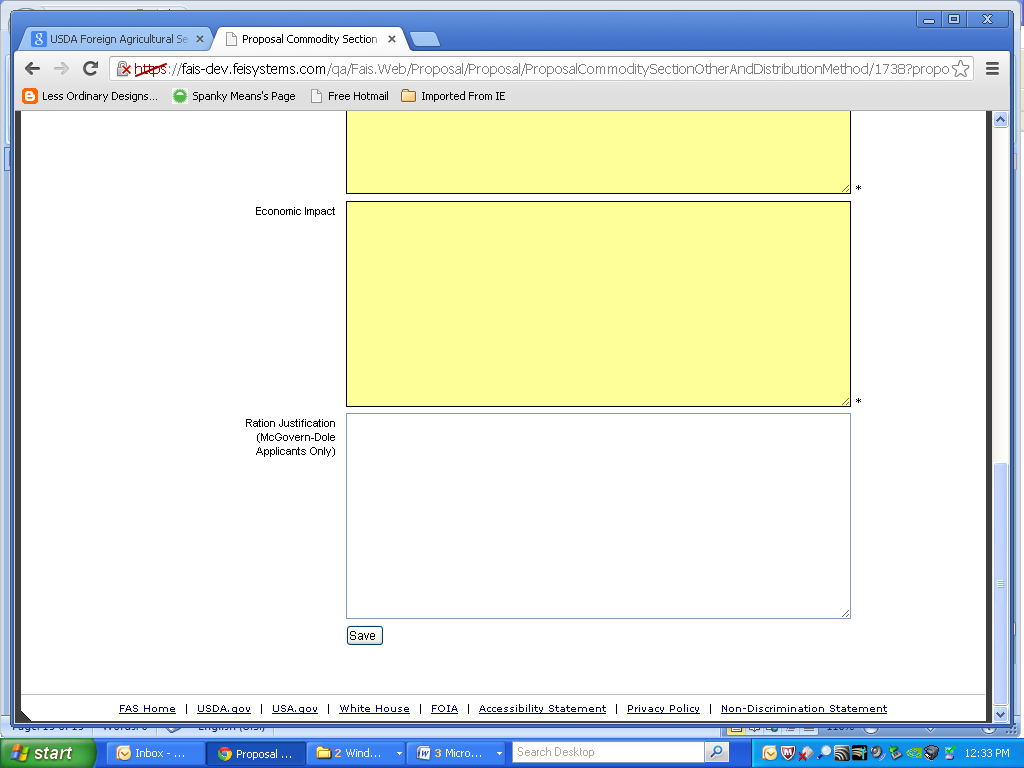 Monetization 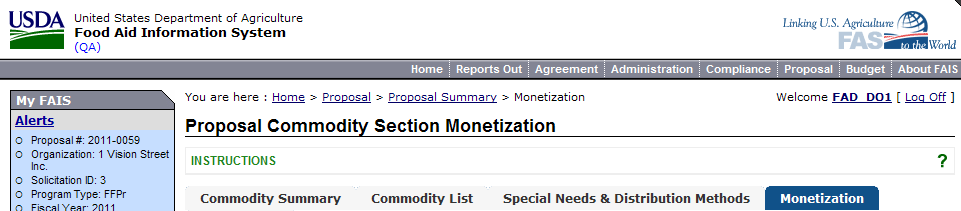 PVO Budget Summary 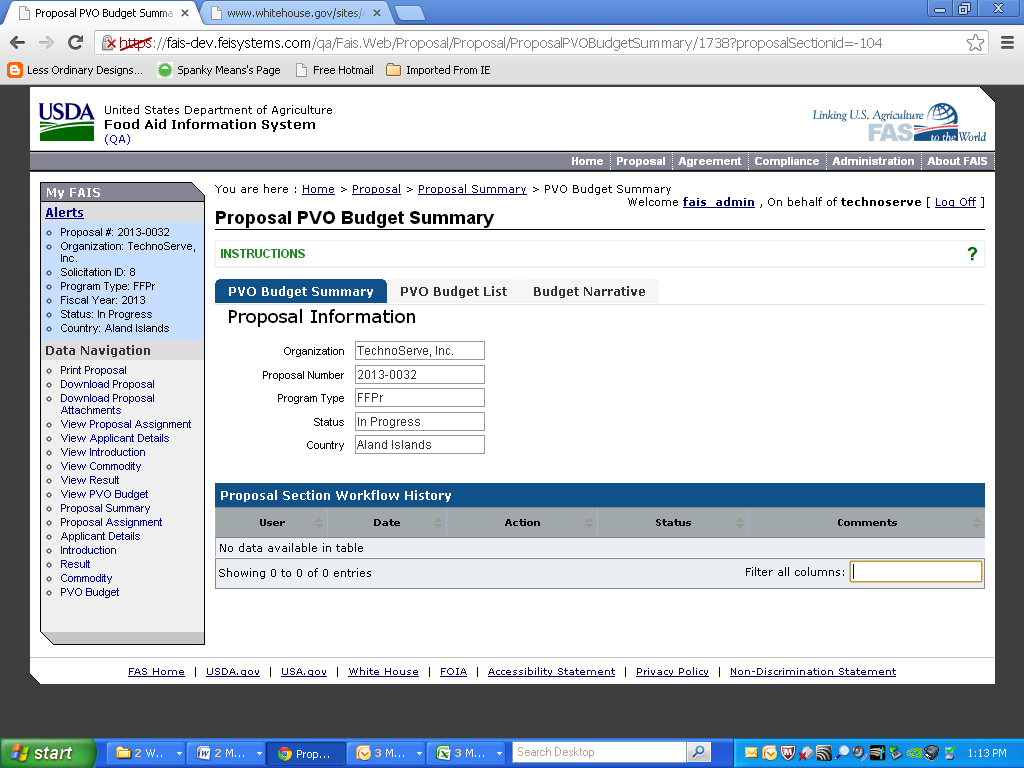  PVO Budget List 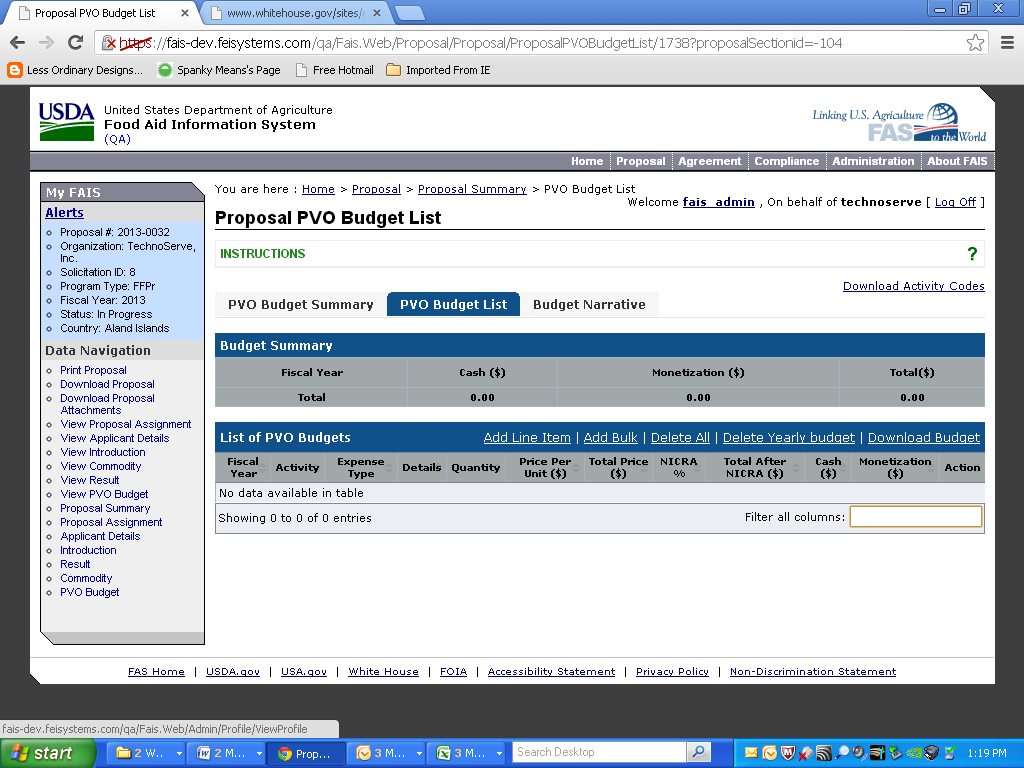 Adding Bulk Budget Lines: Downloading Activity Codes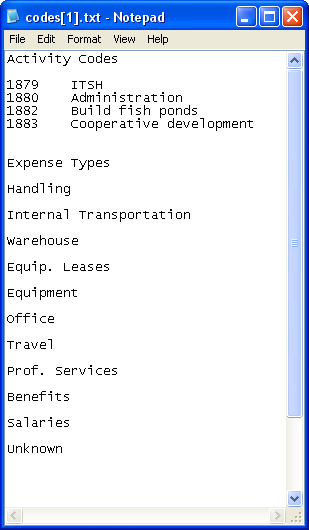 Adding Bulk Budget Lines: Compiling Budget in Excel and FAIS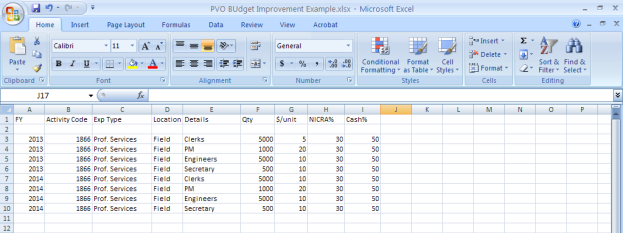 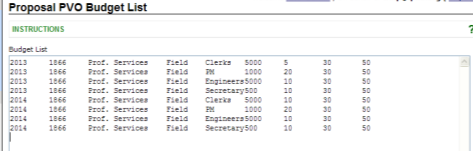 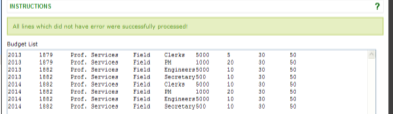 Adding Single Line Budget Entries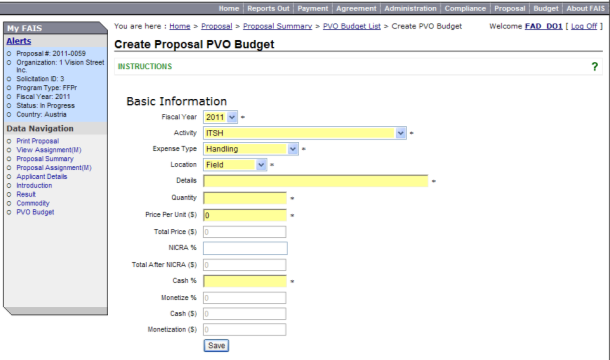 PVO Budget Narrative 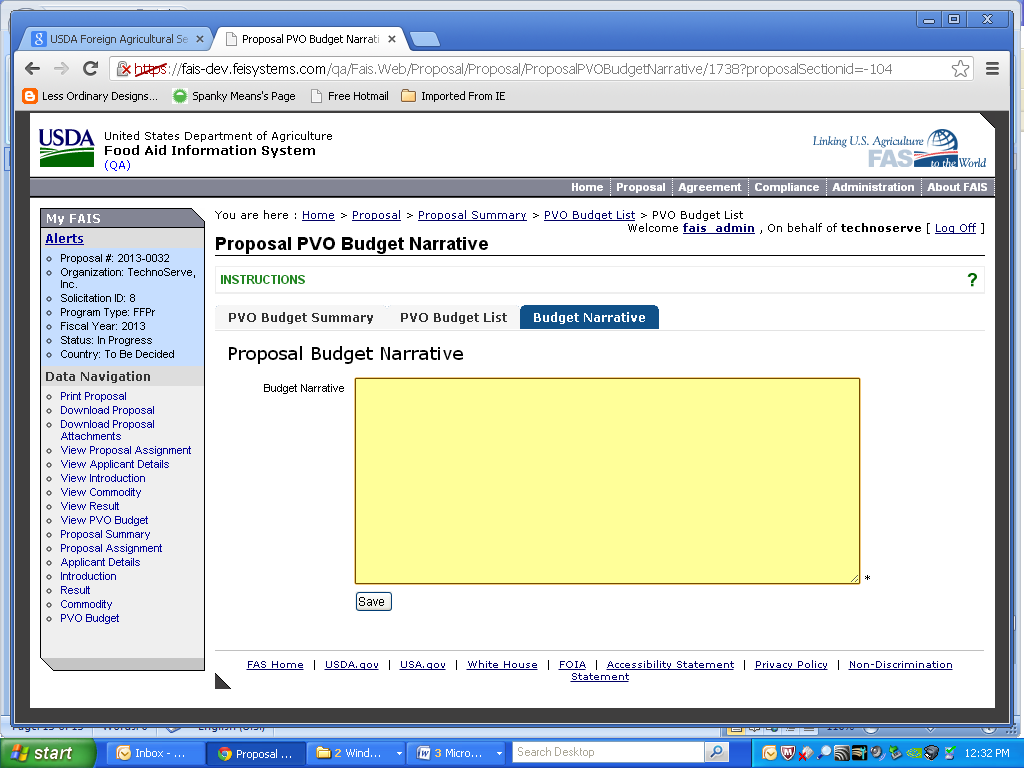 SUBMITTING PROPOSALS IN FAIS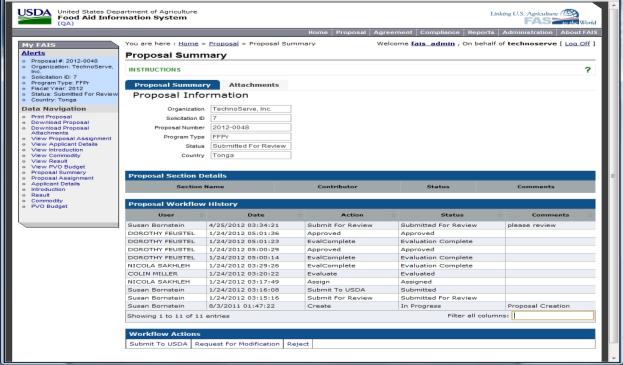 The public reporting burden for this information collection is estimated to be 180 minutes.  This burden estimate includes time for reviewing instructions, researching existing data sources, gathering and maintaining the needed data, and completing and submitting the information. Send comments regarding the accuracy of this burden estimate and any suggestions for reducing the burden to: U.S. Department of Agriculture, Foreign Agricultural Service, Office of Capacity Building and Development, Food Assistance Division,  Attn: OMB Number (0551-0035), 1400 Independence Avenue.,  S.W., Washington, DC 20250-1034.  You are not required to respond to this collection of information unless a valid OMB control number is displayed.